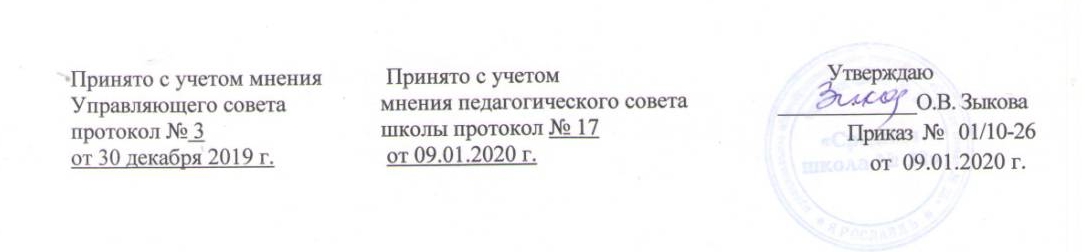 ПОЛОЖЕНИЕ
об элективных курсах по выбору на уровне основного общего образования  средней школы № 28 г. Ярославля1. Общие положения1.1. Настоящее положение разработано в соответствии со ст 34 Федерального закона Российской Федерации от 29.12.2012г. № 273- ФЗ «Об образовании в Российской Федерации»; 
1.2. Элективные курсы входят в вариативную часть учебного плана образовательного учреждения и являются важной содержательной частью предпрофильной подготовки. Элективные курсы призваны удовлетворять индивидуальные образовательные интересы, потребности и склонности каждого обучающегося, являясь важным средством построения индивидуальных образовательных программ в школе.2. Задачи элективных курсов в классах предпрофильной подготовки2.1. Элективные курсы, являясь краткосрочными курсами по выбору обучающихся 9 классов, способствуют самоопределению ученика относительно профиля обучения на уровне среднего общего образования. Элективные курсы могут быть предметно-ориентированными и межпредметными.
2.2. Предметно-ориентированные элективные курсы способствуют повышению интереса ученика к выбранному предмету, уточняют готовность и способности осваивать предмет на повышенном уровне, создают условия для подготовки к сдаче экзаменов по выбору.
2.3. Межпредметные курсы помогают учащимся ориентироваться в мире современных профессий, знакомят на практике со спецификой типичных видов деятельности, соответствующих наиболее распространенным профессиям, поддерживают мотивацию ученика к определенному профилю.3.  Организация работы элективных курсов 3.1. Минимальный объём предпрофильной подготовки в 9 - х классах составляет 34 часа. 
Образовательная организация обеспечивает обучающимся возможность выбора элективных курсов.
Набор обучающихся на элективные учебные курсы осуществляется с помощью анкетирования, по результатам которого формируются группы для изучения элективных учебных курсов.
3.2. Содержание элективных предпрофильных курсов не только включает информацию, расширяющую сведения по учебным предметам, но и знакомит обучающихся со способами деятельности, необходимыми для успешного освоения программы того или иного профиля.
3.3. Элективные курсы ведутся по программам, разработанным учителями - предметниками.
3.4. Преподавание элективных курсов ведётся в рамках учебного расписания, составленного с учётом требований Санитарных норм и нормативами учебного времени.
3.5. Преподаватель элективных курсов несёт ответственность за жизнь и
здоровье обучающихся во время проведения занятий.4. Оценка качества и утверждение программ элективных курсов4.1. Включение программ элективных курсов в систему предпрофильного обучения предполагает рассмотрение программ на Методическом совете школы, а так же утверждение данных программы директором школы.
4.2. Методический совет школы рассматривает программы, оценивая степень новизны для учащихся, развивающий потенциал программы, полноту содержания, связность и систематичность изложенного материала, методы обучения, реалистичность с точки зрения ресурсов, формальную структуру программы.5. Требовании к структуре программ элективных курсов и элективных учебных предметов5.1. Программы курса включают в себя следующие обязательные разделы:
— титульный лист,
— пояснительную записку,
— тематическое планирование
— календарно- тематическое планирование. 5.2. Титульный лист содержит:
наименование ОО (допускается сокращенное);- гриф принятия, утверждения рабочей программы;- название дополнительного учебного предмета, для изучения которого написана программа;- указание класса, где реализуется рабочая программа;-фамилия, имя, отчество учителя, составившегопрограммы, квалификационная категория;- название населенного пункта;- год разработки рабочей программы.5.3.Пояснительная записка содержит:-нормативная база;-УМК;5.4.Тематическое планирование содержит:- темы/разделы с количеством отведенных на изучение темы/раздела часов;- практические работы(при наличии)5.5.Календарно- тематичесое планирование содержит:-указывается поурочное планирование с указанием количества часов;- практические работы (при наличии)- формы контроля6. Организация элективных курсов 6.1. Набор элективных курсов определяется в конце учебного года (ориентировочные сроки – апрель-май),уточняется в сентябре.
6.2. Предварительный выбор курсов обучающимися 8 классов производится в конце учебного года на основе анкетирования, повторное анкетирование производится в 9 классе. 
6.3. В сентябре формируются группы обучающихся для изучения элективных курсов, заместителем директора школы по УВР составляется расписание.
6.4. Элективные курсы включаются в расписание уроков.7. Оценивание достижений учащихся при проведении элективных курсов в рамках предпрофильного обучения7.1. Для оценивания достижений обучающихся при проведении элективных курсов предпрофильного обучения используется система «зачет - незачет». 
7.2. Курс предпрофильной подготовки может считаться зачтенным, если а) обучащийся посетил не менее 80% занятий по этому курсу, б) выполнил какую-либо зачетную работу (проектную, исследовательскую, творческую, подготовил реферат, сконструировал модель и т.д.).7.3 Оценка результативности реализации предпрофильной подготовки 7.3.1. Результативность реализации предпрофильной подготовки обучающихся оценивается по уровням сформированности у выпускника основной школы информационной, мотивационно-ценностной и практической готовности сделать зрелый выбор дальнейшего способа получения образования. 7.3.2. Информационная готовность включает информированность школьников: 
- о возможных способах получения желаемого профиля образования; 
- о наличии собственной практической готовности и способности для получения избранного образования; 
- о профессиях, которыми можно овладеть, благодаря получаемому образованию; 
- о возможности реализовать свои жизненные цели и планы через избранный способ образования. 7.3.3. Практическая готовность включает: 
- владение обучающимися умением делать выбор профиля образования из числа доступных для них альтернатив, наиболее соответствующих их индивидуальным возможностям и потребностям; 
- наличия у обучающихся знаний и практических умений, необходимых для продолжения образования; 
- сформированность умения делать выбор из имеющихся вариантов наилучшего. 7.3.4. Мотивационно-ценностная (психологическая) готовность обучающегося предполагает: 
- сформированность самооценки, адекватной личным способностям и возможностям получить желаемое образование; 
- наличие ценностных ориентаций и индивидуально выраженных целей, связанных с дальнейшим способом получения образования. 8. Заполнение журналов при проведении элективных курсов в рамках предпрофильиого обучения8.1. Фиксирование проведенных занятий элективных курсов предпрофильной подготовки, их содержание, посещаемость и учебные достижения обучающихся осуществляется в специальном журнале.
8.2. В журнале указываются следующие данные:
а) название элективного курса;
б) Ф.И.О. педагога, проводящего указанный элективный курс,;
в) класс, в котором проводится элективный.
8.3. В графе «Содержание» записывается тема занятия в соответствии с
тематическим планированием, в графе «Домашнее задание» - домашнее задание, если
оно предусмотрено учителем.
8.4. В одном журнале могут быть записаны несколько курсов.9.  Функциональные обязанности работников школы в рамках организации и проведения предпрофильной подготовки 9.1. В функции заместителя директора школы, которому поручена организация предпрофильной подготовки, входит: 
9.1.1. Разработка основных направлений и форм предпрофильной подготовки в школе на основе: 
- анализа педагогического потенциала школы - её кадровых, методических и материально-технических ресурсов; 
- изучения образовательных запросов обучающихся и их родителей посредством анкетирования и собеседований; 
- взаимодействия с другими образовательными организациями муниципальной образовательной сети для реализации образовательных запросов учеников на их базе. 
9.1.2. Формирование плана и расписания курсов по выбору и других мероприятий предпрофильной подготовки (выход в иные образовательные организации, проведение профильной ориентации и др.). 
9.1.3. Сопровождение предпрофильной подготовки, осуществляемой школой: 
- мониторинг учебных результатов обучающихся на курсах по выбору; 
- анализ динамики образовательных запросов обучающихся и их готовности к выбору профиля; 
- контроль школьной документации по предпрофильной подготовке; 
- организация консультирования обучающихся для определения оптимального выбора курсов предпрофильной подготовки и будущего профиля обучения. 
9.1.5. Составление отчётов по результатам предпрофильной подготовки обучающихся школы. 9.2. В функции классного руководителя обучающихся 9-х классов входит: 
9.2.1. Работа с обучающимися класса: 
- контроль за посещением курсов по выбору; 
- профориентационная работа; 
участие в совместной работе со школьным психологом, социальным педагогом и другими специалистами по оказанию помощи обучающимся в выборе дальнейшего образовательного маршрута. 
9.2.2. Работа с родителями включает информирование: 
- об образовательных возможностях образовательной организации; 
- о развитии интересов и способностей их детей, достижениях и успехах при прохождении элективных курсов; 
- о результатах исследований и опросов их детей. 9.3. В функции заместителя директора по воспитательной работе в школе входит: 
- планирование профориентационной работы; 
- оказание помощи классным руководителям; 
- организация участия 9-классников в городских профориентационных мероприятиях; 
- организация диагностики профессионального выбора обучающихся; 
- анализ результатов исследований по профессиональной ориентации обучающихся. 9.4. В функциональные обязанности психолога школы входит: 
- планирование системы психологического сопровождения; 
- осуществление диагностических мероприятий; 
- анализ результатов диагностики; 
- консультирование обучающихся и их родителей по проблемам самоопределения. 9.5. В функции школьного медицинского работника входит: 
- консультирование обучающихся и их родителей о степени соответствия состояния здоровья школьника и выбранного профиля обучения или профессии.
10. Права и обязанности участников образовательных отношений10.1 Участниками образовательных отношений являются обучающиеся, педагогические работники, родители (законные представители) обучающихся. 10.2. Обучающиеся имеют право на: 
- выбор предпрофильных курсов, предложенных образовательной организацией, согласно своих интересов, склонностей, потребностей; 
- изменить свой выбор предпрофильного курса при получении дополнительной информации до начала его изучения; 
- условия обучения на предпрофильных курсах, гарантирующие охрану и укрепление здоровья; 
- бесплатное пользование информационными ресурсами медиатеки образовательной организации. 10.3. Обучающиеся обязаны: 
- посещать предпрофильные курсы согласно расписания; 
- изучить начатый курс в полном объеме; 
- соблюдать правила поведения обучающихся на занятиях предпрофильных курсов; 
- уважать честь и достоинство других участников образовательного процесса. 10.4. Педагогические работники имеют право: 
- свободно выбирать методики обучения и воспитания, учебные пособия; 
- на оплату проводимых занятий; 
- на прохождение курсов профессиональной подготовки по освоению содержания и технологии преподавания предпрофильных курсов. 10.5. Педагогические работники обязаны: 
- поддерживать дисциплину на занятиях на основе уважения человеческого достоинства обучающихся; 
- соблюдать требования охраны труда во время занятий курсов, практикумов, экскурсий; 
- проводить обучение безопасными методами и приемами выполнения работ, инструктаж по охране труда; - реализовать содержание программы курса по выбору.10.6. Родители (законные представители) имеют право: 
- знакомиться с документами, регламентирующими организацию предпрофильной подготовки в школе; 
- знакомиться с ходом и содержанием образовательного процесса по предпрофильной подготовке. 10.7. Родители (законные представители) обязаны: 
- обеспечить посещение обучающимися предпрофильных курсов в количестве 34 часов.11. Финансирование11.1. Оплата преподавателей курсов проводятся в соответствии с тарификацией.12. Контроль за проведением элективных курсов12.1. Контроль за проведением элективных курсов осуществляет заместитель директора школы по УВР.12.2. Итоги элективных курсов обсуждаются на совещании при директоре.